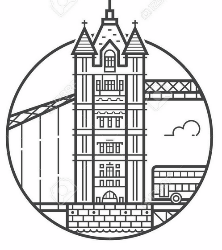 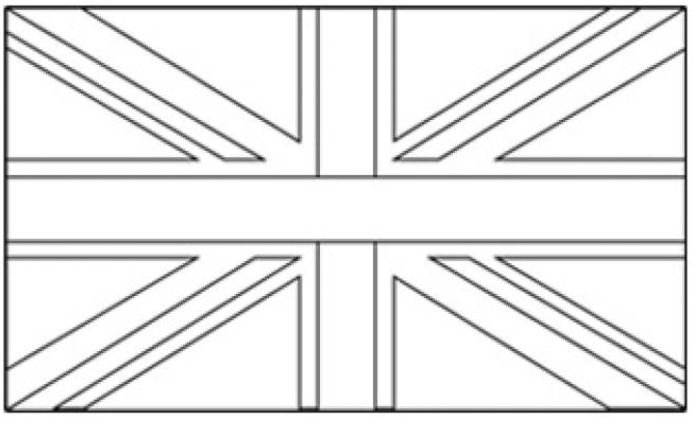 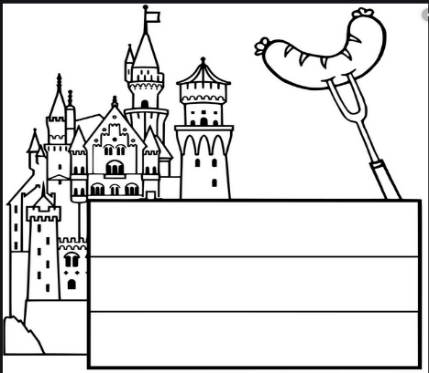 Name : ………………………………………………………………………………….Surname : ……………………………………………………………………………..Birthday  : …………………………………………………………………………….Brothers and sisters : ……………………………………………………………Your city : ………………………………………………………………………………Schoolyear : ………………………………………………………………………I have lunch : ………………………………………………………………………Telephone number : …………………………………………………………………Hobbies : ……………………………………………………………………………Name : ………………………………………………………………………………….Surname : ……………………………………………………………………………..Birthday  : …………………………………………………………………………….Brothers and sisters : ……………………………………………………………Your city : ………………………………………………………………………………Schoolyear : ………………………………………………………………………I have lunch : ………………………………………………………………………Telephone number : …………………………………………………………………Hobbies : ……………………………………………………………………………Name : ……………………………………………………………………………………Vorname : ……………………………………………………………………………….Geburtsdatum : ………………………………………………………………………Geschwister : ………………………………………………………………………….Wohnort : ……………………………………………………………………….………Meine Klasse : …………………………………………………………………………..Ich esse mittags :  …………………………………………………………………….Telefonnummer : ………………………………………………………………………Hobbys : …………………………………………………………………………………….Name : ……………………………………………………………………………………Vorname : ……………………………………………………………………………….Geburtsdatum : ………………………………………………………………………Geschwister : ………………………………………………………………………….Wohnort : ……………………………………………………………………….………Meine Klasse : …………………………………………………………………………..Ich esse mittags :  …………………………………………………………………….Telefonnummer : ………………………………………………………………………Hobbys : …………………………………………………………………………………….